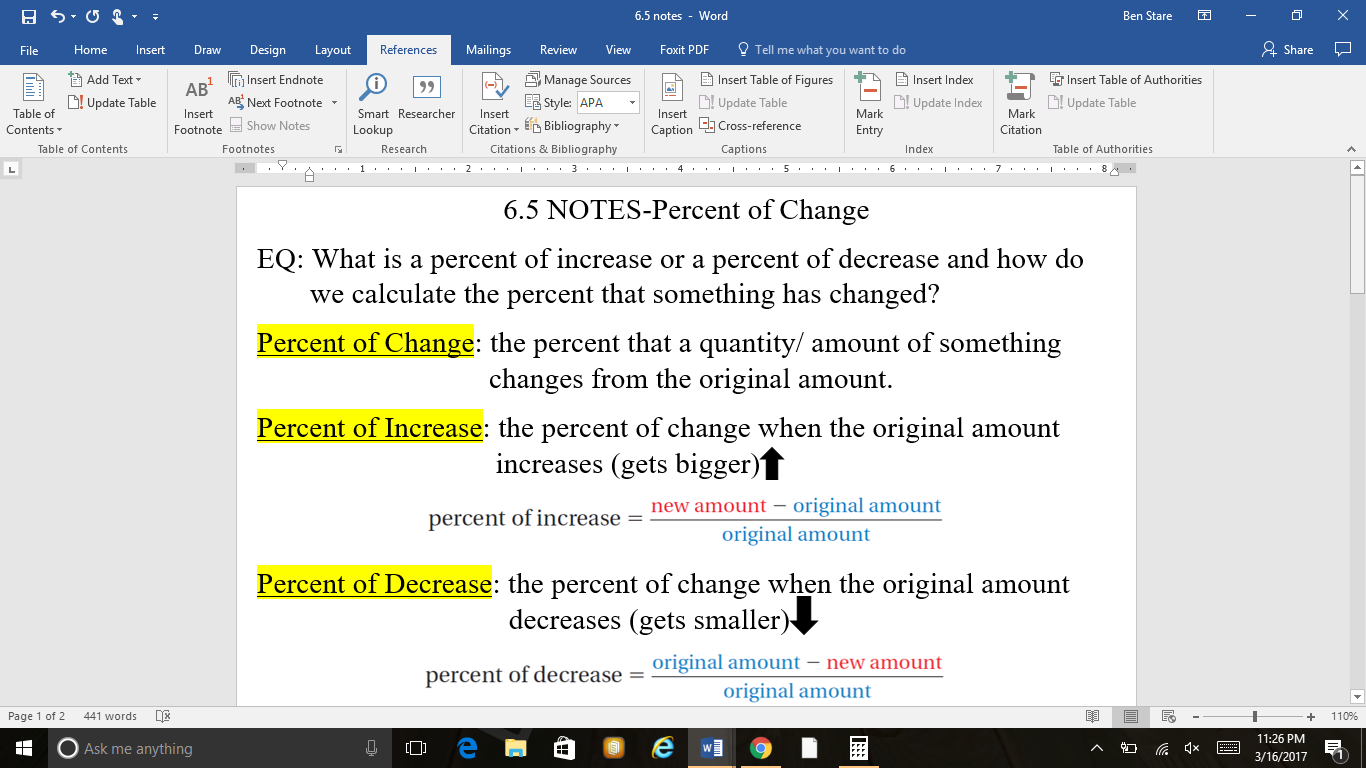 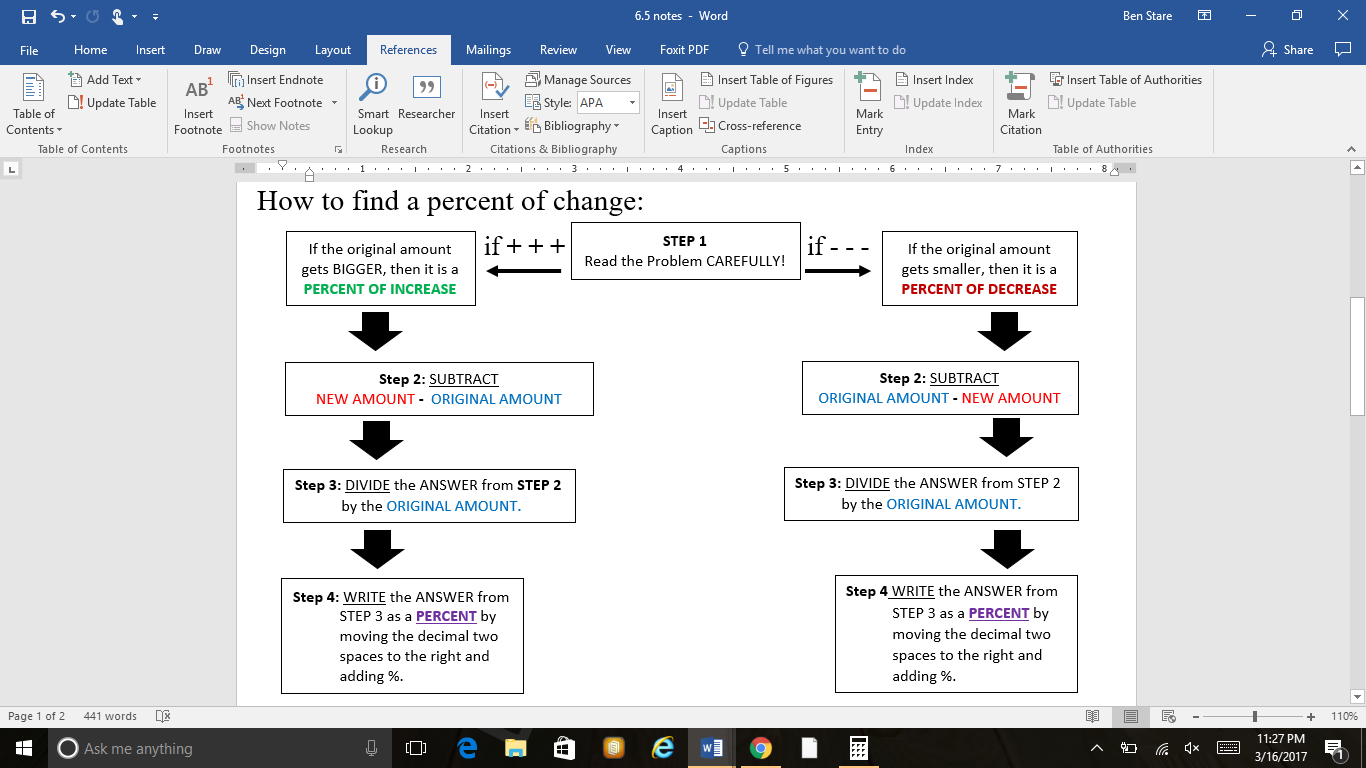 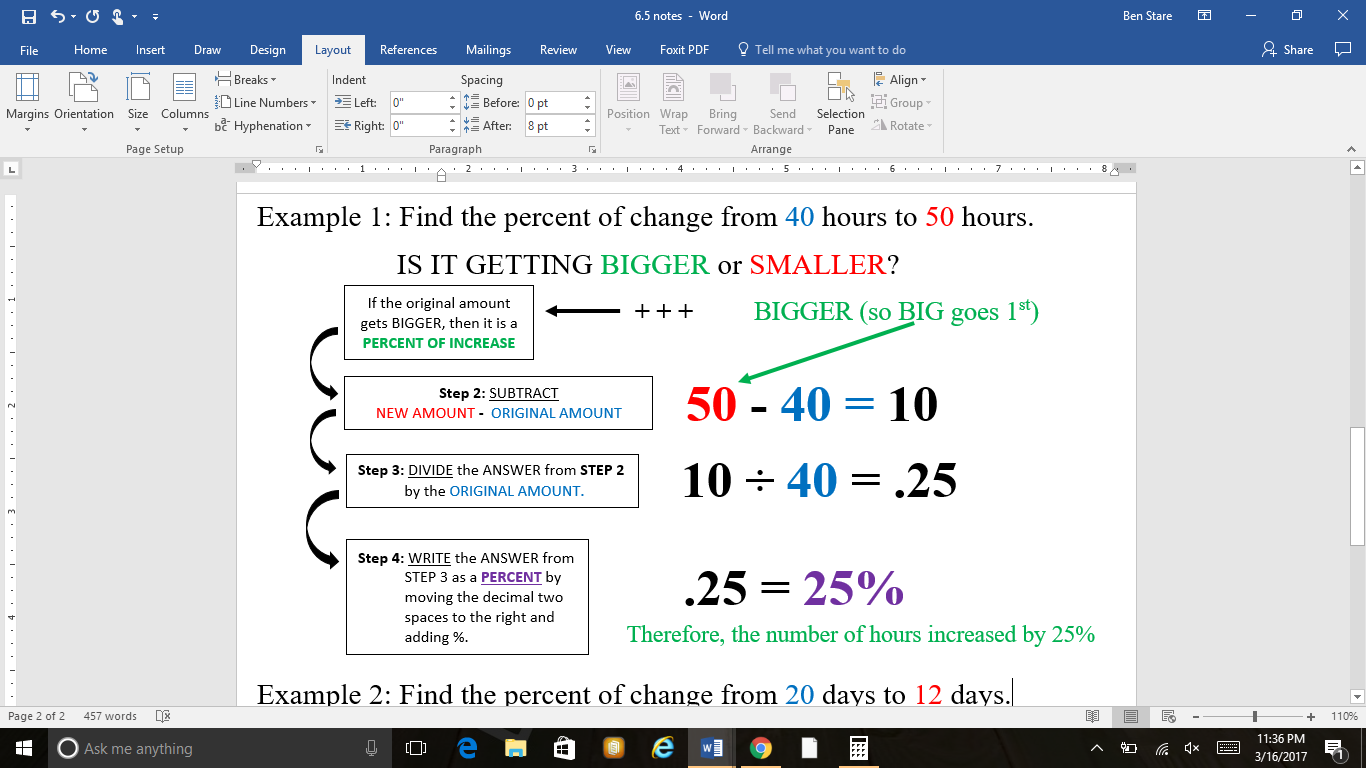 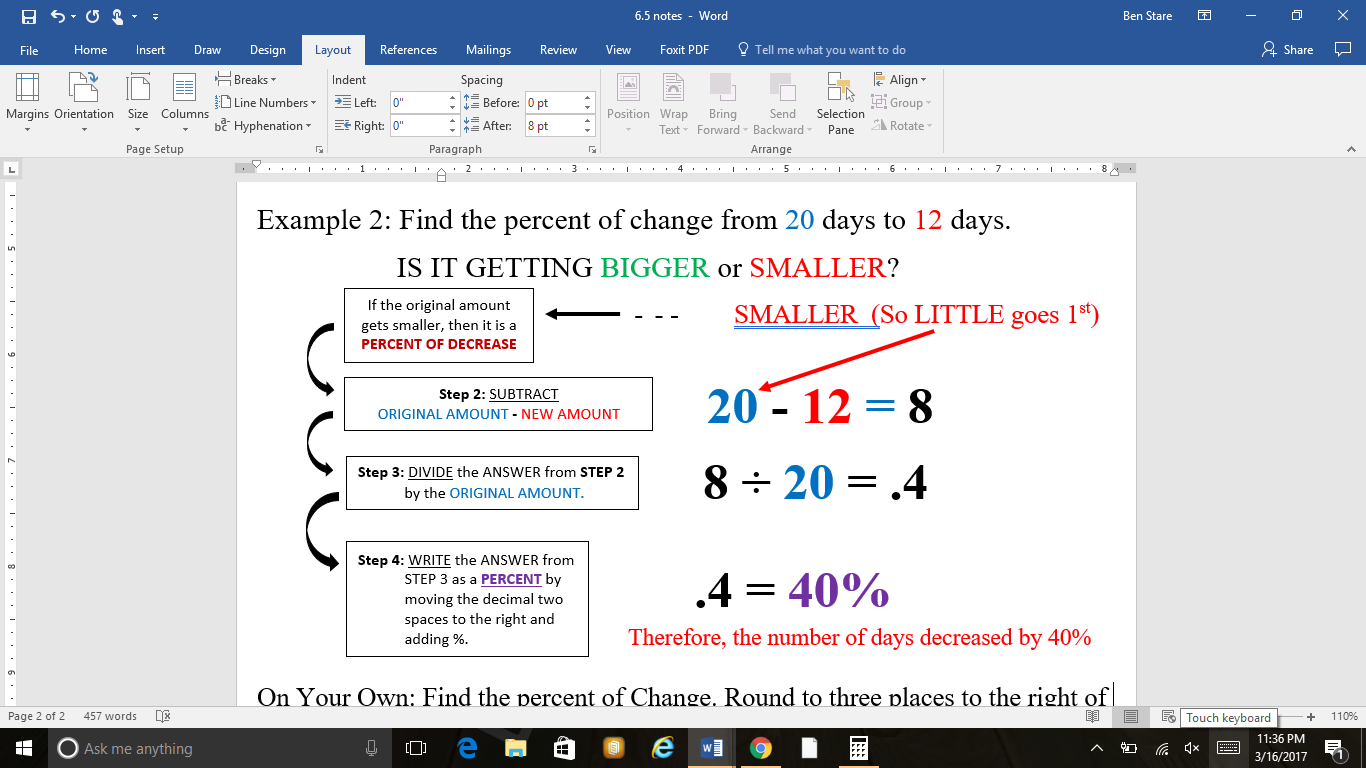 On Your Own: Find the percent of Change. Round to three places to the right of the decimal if necessary.10 inches to 25 inches			2.     10 meters to 8 meters3.    57 people to 65 people			4.     18 home runs to 10 homeruns6.5 NOTES-Percent of ChangeEQ: _____________________________________________________________________________________________________________________________________________________________________________________________________________Percent of Change: _____________________________________________________________________________________________________________________________________________Percent of Increase: ________________________________________________________________________________________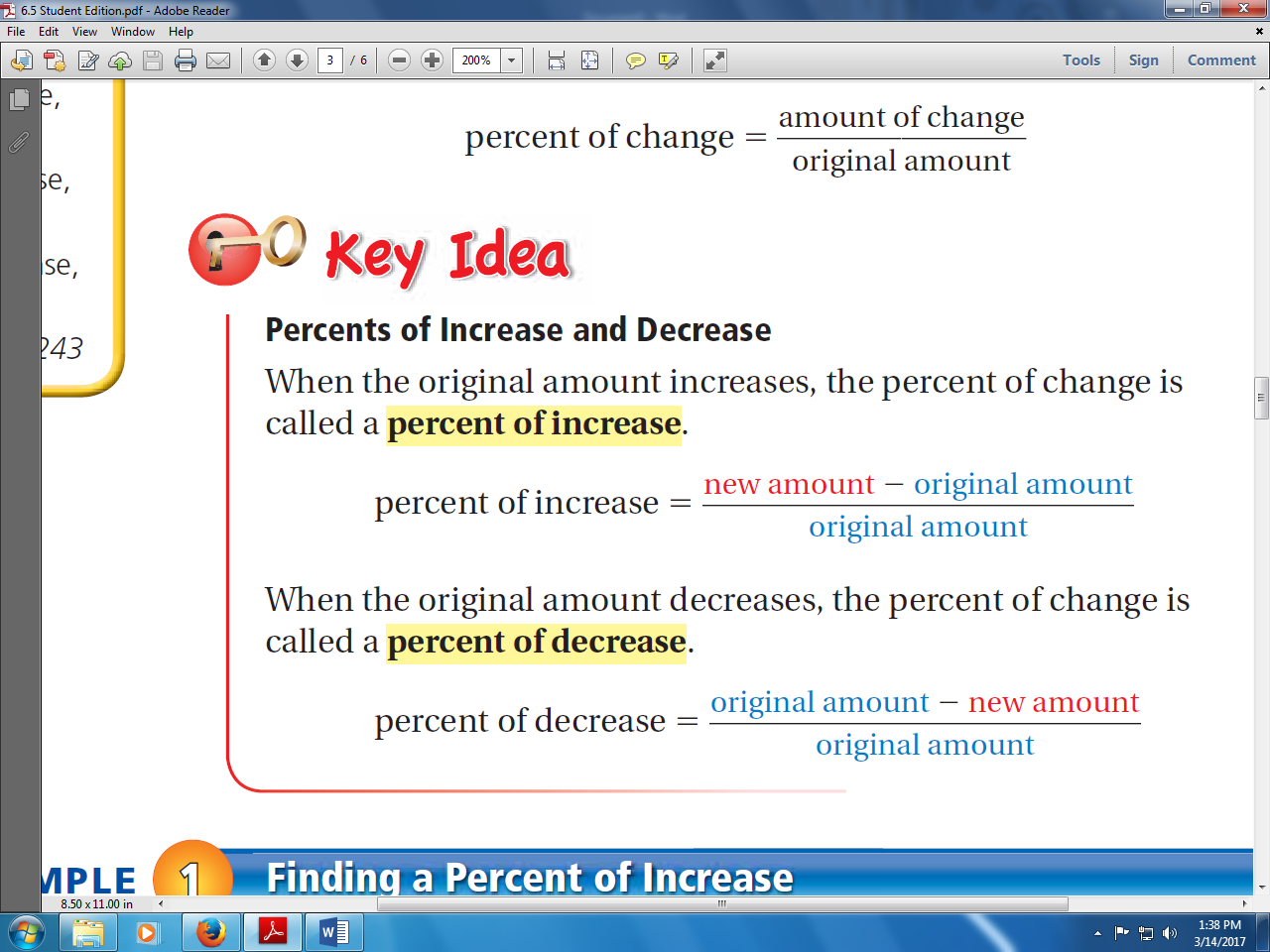 Percent of Decrease: _______________________________________________________________________________________On Your Own: Find the percent of Change. Round to three places to the right of the decimal if necessary.10 inches to 25 inches			2.     10 meters to 8 meters3.    57 people to 65 people			4.     18 home runs to 10 homeruns